CÂMARA MUNICIPAL DE SANTA BRANCA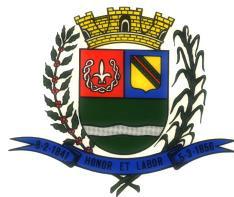 www.camarasantabranca.sp.gov.brContrato nº 57/2017.Processo nº 79/2017.Contrato	de	Prestação	de	Serviços	Técnico-Especializados que entre si celebram a CÂMARAMUNICIPAL  DE  SANTA  BRANCA  e  a  empresaDÉDALUS	CONCURSOS	E	TREINAMENTOSEIRELI ME.Pelo presente instrumento contratual e na melhor forma de direito, de um lado, como CONTRATANTE a CÂMARA MUNICIPAL DE SANTA BRANCA-SP, localizada na Praça Ajudante Braga, nº 108 - Centro, na cidade de Santa Branca, inscrita no CNPJ sob nº. 01.958.948/0001-17, devidamente representada pelo seu Presidente, Vereador EDER DE ARAÚJO SENNA, brasileiro, casado, portador do RG nº 20.610.224-0 SSP-SP inscrito no CPF/MF sob o nº 109.611.618-92 com endereço à rua Biagino Chieffi, nº 77 - bairro Parque São Jorge - Santa Branca - SP, CEP 12.380-000, e, de outro lado, como CONTRATADA a empresa DÉDALUS CONCURSOS E TREINAMENTOS EIRELI ME, CNPJ Nº 10.336.643/0001-64, localizada na Alameda Terracota nº 215, conjunto 413, Espaço Cerâmica – São Caetano do Sul – CEP 09531-190, representada por FABIO MARTINS PEREIRA BARROS, sócio administrador da empresa, brasileiro, casado, portador do RG Nº 40.475.802 – SSP/SP e CPF/MF N° 309.938.158-63, que entre si tem justo e acertado o presente CONTRATO DE PRESTAÇÃO DE SERVIÇOS, com fundamento nos Princípios Gerais de Direito, na Lei Geral de Licitações e suas alterações, bem como nas demais legislações e normas pertinentes, mediante as cláusulas e condições a seguir especificadas.CLÁUSULA PRIMEIRA - OBJETO E FUNDAMENTAÇÃO JURÍDICA1.1 O presente contrato tem por objeto a prestação de serviços técnico-especializados de organização e realização de concurso público de provas, ou de provas e títulos, para provimento de 01 (uma) vaga para o emrpego público de Procurador Jurídico Legislativo e de 01 (uma) vaga para o emprego público de Contador Legislativo, junto à Câmara Municipal de Santa Branca, conforme as Leis Municipais nºs. 1618 e 1619, de 02 de dezembro de 2016, com a realização de inscrições, preparação das provas, elaboração da lista de classificação geral de candidatos, bem como a promoção dos atos necessários à seleção, conforme Memorial Descritivo constante do Anexo I.1.2 Considera-se parte integrante do presente instrumento, como se nele estivessem transcritos, os seguintes documentos: a) proposta de 02 de fevereiro de 2017, apresentada pela CONTRATADA; b) Anexo I.1.3 A contratação da empresa é fundamentada pelo artigo 24, II, da lei 8.666/93, sendo,portanto, dispensável a licitação em razão do valor contratual estabelecido.CLÁUSULA SEGUNDA – DO REGIME DE EXECUÇÃO E DO RECEBIMENTO DOS SERVIÇOS.2.1. O objeto do presente contrato será executado de forma indireta, consoante o artigo 10, inciso II, alínea “e”, da lei 8.666/93 e conforme proposta da CONTRATADA.2.2 Os serviços serão executados durante o período de 120 (cento e vinte) dias, contados a partir da data da assinatura do contrato.Caixa Postal nº 30 – CEP 12.380-000 – tel. (12) 3972-0322 – cmstbr@uol.com.br. - Santa Branca – SP.CÂMARA MUNICIPAL DE SANTA BRANCA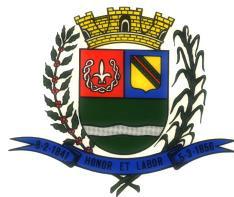 www.camarasantabranca.sp.gov.br2.3 O Recebimento do Objeto deste contrato dar-se-á pela Comissão Especial Organizadora do Concurso Público.CLÁUSULA TERCEIRA – DA BANCA EXAMINADORA3.1. Incumbe à CONTRATADA organizar as bancas examinadoras para a elaboração e a correção das provas, devendo a CONTRATANTE acatar o critério tradicional da confidencialidade de sua constituição.3.2. O critério de que trata o item 3.1 consiste, basicamente, na segurança e no sigilo da seleção quanto a:Manter-se exclusivamente na alçada da CONTRATADA a indicação dos nomes dos participantes, internos e externos, que integrem as referidas bancas examinadoras;Assegurar absoluto sigilo quanto ao conteúdo das provas até o momento de sua aplicação.CLÁUSULA QUARTA – DAS OBRIGAÇÕES4.1. São obrigações das partes as expressamente previstas neste contrato, além de outras decorrentes deste ajuste e da legislação.4.2. A CONTRATANTE compromete-se a:Fornecer todas as informações necessárias à elaboração do concurso, tais como: número de vagas, descrição do cargo, referencia salarial e requisitos para provimento;Articular-se com a CONTRATADA quanto às datas relativas às atividades constantes neste contrato e fazer cumprir o respectivo calendário;Acompanhar o desenvolvimento dos trabalhos por meio da Comissão Especial Organizadora de Concurso Público da CONTRATANTE, nomeada pela Portaria n° 07/2017, de 19 de abril de 2017, composta pelos seguintes membros: Hélcia Cristina Rodrigues Ferreira - Presidente, Sérgio Vallim e Rodrigo Eduardo de Souza - Membros, que se encarregarão dos contatos com a CONTRATADA para esclarecimentos de dúvidas, troca de informações e demais providências necessárias para a realização do objeto deste contrato;Publicar editais, listagens, comunicados, bem como quaisquer materiais pertinentes ao concurso público na imprensa oficial e/ou no site oficial/endereço eletrônico do Legislativo, nos termos das exigências legais;Responsabilizar-se pelos custos excepcionais no caso de suspensão do concurso, quando tal fato se der por responsabilidade da CONTRATANTE;Providenciar cessão ou locação de espaço físico para a organização, aplicação das provas e outros atos relacionados;Homologar o resultado final do concurso.4.3. A CONTRATADA compromete-se a:guardar, pelo prazo mínimo de 2 (dois) anos os arquivos físicos, e manter a versão digital pelo prazo de 5 (cinco) anos a contar da data da homologação, em local apropriado, todos os relatóriosCaixa Postal nº 30 – CEP 12.380-000 – tel. (12) 3972-0322 – cmstbr@uol.com.br. - Santa Branca – SP.CÂMARA MUNICIPAL DE SANTA BRANCA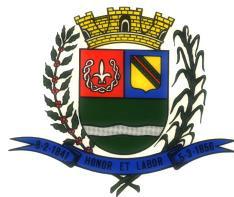 www.camarasantabranca.sp.gov.brde inscrição, as folhas de respostas, as folhas de frequência e as demais planilhas de todos os candidatos, bem como exemplares de todas as provas aplicadas do concurso;Observar a legislação e as normas aplicáveis aos concursos públicos, em especial as disposições constantes na Lei Federal n° 8.666/93, as alterações introduzidas pelas Leis n° 8.883/94 e 9.648/98 e demais disposições legais pertinentes;A responsabilidade pela devolução das taxas de inscrições no caso da não realização do concurso ou pelo cancelamento será da CONTRATADA;Elaborar  todos  os  editais  relativos  ao  concurso  público  e  publicar  apenas  após  o  aval  daCONTRATANTE;Elaborar comunicados, formulários, cadastros e listagens;Elaborar e distribuir o material necessário à inscrição dos candidatos;Elaborar, revisar, compor, imprimir e acondicionar os instrumentos de avaliação a serem aplicados em todas as fases do concurso;Providenciar pessoal para a segurança e aplicação dos instrumentos de avaliação, com a utilização de detectores de metais e/ou outros instrumentos nas portas dos banheiros para evitar fraudes na aplicação das provas;Coordenar a aplicação dos instrumentos de avaliação;Fazer a correção dos instrumentos de avaliação;Julgar os recursos administrativos interpostos por candidatos, subsidiar as respostas às ações judiciais propostas em desfavor do CONTRATANTE e responder as que, em seu desfavor, sejam propostas, em ambos os casos, quando referentes ao certame;Dar assessoria técnica e jurídica à CONTRATANTE em relação ao objeto deste contrato;Fazer o processamento eletrônico, emitir e publicar listagens referentes a todas as etapas do referido concurso;Utilizar seus funcionários na execução dos serviços contratados, podendo, com as necessidades, fazer outras contratações por sua exclusiva iniciativa e responsabilidade, na forma do artigo 13 da lei n° 8.666/93;Entregar e publicar o resultado final do certame;Guardar, pelo prazo mínimo de 5 (cinco) anos, em local apropriado, todos os formulários de inscrição, as folhas de respostas, as folhas de frequência e as demais planilhas de todos os candidatos, bem como exemplares de todas as provas aplicadas no concurso.CLÁUSULA QUINTA – DA CLIENTELA DO CONCURSO5.1. Constitui clientela do concurso todos aqueles devidamente inscritos, que realizarem o cadastramento no site da CONTRATADA na internet, que tiverem os seus boletos bancários, relativos à taxa de inscrição, efetivamente liquidados, ou pela empresa isentados, conforme legislação municipal, e que cumprirem com todos os requisitos da legislação, normas e edital do certame.CLAUSULA SEXTA – DO VALOR6.1. Pela execução dos serviços, objeto do presente contrato, a CONTRATANTE pagará à CONTRATADA a importância total de R$ 7.000,00 (sete mil reais);6.2. O pagamento dos serviços contratados será efetuado em duas parcelas de igual valor, sendo a primeira até 5 (cinco) dias após o término das inscrições, e a outra, até 5 (cinco) dias após a homologação do concurso, devendo a empresa CONTRATADA emitir a respectiva fatura que,Caixa Postal nº 30 – CEP 12.380-000 – tel. (12) 3972-0322 – cmstbr@uol.com.br. - Santa Branca – SP.CÂMARA MUNICIPAL DE SANTA BRANCA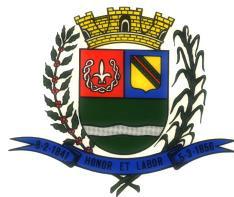 www.camarasantabranca.sp.gov.brdevidamente comprovada e atestada pela contabilidade da CONTRATANTE, será encaminhada para pagamento através de emissão de boleto bancário ou de depósito em conta bancária identificada e indicada pela CONTRATADA;6.3. O valor da taxa de inscrição no concurso público será de R$55,00 (cinquenta e cinco reais) para os empregos públicos de Procurador Jurídico Legislativo e Contador Legislativo.6.4. A taxa de inscrição será recolhida pela CONTRATADA através de boleto bancário e repassada à CONTRATANTE, com abatimento das taxas bancárias referentes aos boletos, no prazo de até 5 (cinco) dias após o encerramento das inscrições.CLÁUSULA SETIMA – DOS RECURSOS ORÇAMENTÁRIOS7.1. As despesas decorrentes do presente contrato correrão por conta da Rubrica 3.3.90.39.00 – OUTROS SERVIÇOS DE TERCEIROS – Pessoa Jurídica, constante no orçamento vigente daCONTRATANTE.CLÁUSULA OITAVA - SANÇÕES ADMINISTRATIVAS8.1. Na ocorrência de inadimplemento injustificado no cumprimento do objeto, no caso de sua execução em desacordo com o especificado, ou quaisquer outras ações ou omissões que impliquem em descumprimento do ajuste, estará a empresa sujeita às penalidades previstas nesta cláusula, em outras previstas neste instrumento contratual e na legislação pertinente.8.2. Incidirá multa de 1% (um por cento) sobre o valor do contrato por dia de atraso injustificado na execução contratual, a ser configurada e devida após o decurso de 24 (vinte e quatro) horas da ocorrência, devendo a RECLAMANTE notificar a empresa para a apresentação de solução tecnológica ou operacional e o devido retorno à normalidade na prestação dos serviços contratados;8.3. Multa de 15% (quinze por cento) sobre o valor do contrato, no caso de inexecução parcial do contrato, cumulada com a pena de suspensão do direito de licitar e o impedimento de contratar com o Legislativo Municipal pelo prazo de 01 (um) ano.8.4. Multa de 30 % (trinta por cento) sobre o valor do contrato no caso de inexecução total do contrato, cumulada com a pena de suspensão do direito de licitar e impedimento de contratar com o Legislativo Municipal pelo prazo de 02 (dois) anos.8.5. As penalidades poderão ser cumuladas entre si ou aplicadas de forma autônoma, de acordo com a gravidade da conduta, sem prejuízo de possível rescisão contratual.8.6. A aplicação de quaisquer das penalidades inicia-se com a notificação à CONTRATADA, descrevendo os fatos e indicando a penalidade que será aplicada, abrindo-se o prazo de 5 (cinco) dias úteis para prévia defesa, à exceção do item 8.4, cujo prazo será de 10 (dez) dias úteis.8.7. Independentemente das multas previstas, o Legislativo Municipal poderá, garantida a defesa prévia da CONTRATADA, aplicar as seguintes sanções:Suspensão temporária de participação em licitação e impedimento de contratar com o Legislativo Caixa Postal nº 30 – CEP 12.380-000 – tel. (12) 3972-0322 – cmstbr@uol.com.br. - Santa Branca – SP.CÂMARA MUNICIPAL DE SANTA BRANCA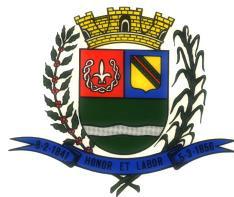 www.camarasantabranca.sp.gov.brMunicipal, por prazo não superior a 02 (dois) anos;Declaração de inidoneidade para licitar ou contratar com o Poder Legislativo;8.8. As multas, a critério do CONTRATANTE, poderão ser cobradas cumulativamente ou isoladamente.8.9. A inexecução total ou parcial do contrato enseja a sua rescisão, com as consequência contratuais e legais aplicáveis. Constituem também motivos para a rescisão do contrato aqueles arrolados no artigo 78 da lei n° 8.666/93.8.10. Os valores relativos às multas, caso aplicadas, deverão ser recolhidos aos cofres do Município de Santa Branca, no prazo de 3 (três) dias úteis da data de sua aplicação, mediante guia de recolhimento oficial que será encaminhada à CONTRATADA, ou devidamente descontado do pagamento devido, ou, ainda, cobradas judicialmente.8.11. Nenhum pagamento será realizado à CONTRATADA que tenha sido multada, antes do efetivo recolhimento da mesma.CLÁUSULA NONA – DA TRANSFERÊNCIA E SUBCONTRATAÇÃO9.1. A CONTRATADA não poderá ceder ou transferir, dar em garantia ou vincular de qualquer forma, total ou parcialmente, o objeto contratado a qualquer pessoa física ou jurídica, sem prévia e expressa autorização da CONTRATANTE, sendo que nenhuma cláusula de subcontratação poderá estabelecer qualquer vínculo ou compromisso entre a CONTRATANTE e a subcontratada.CLÁUSULA DÉCIMA – DA RESCISÃO10.1. A inexecução total ou parcial do contrato enseja a possibilidade de sua rescisão, conforme disposto nos artigos 77, 78, incisos I a VIII, XII, XVII, artigo 79, incisos e parágrafos e artigo 80, incisos e parágrafos, todos da lei n° 8.666/93.10.2. Os casos de rescisão contratual serão formalmente motivados nos autos do processo administrativo interno aberto para essa finalidade, assegurado o contraditório e a ampla defesa àCONTRATADA.10.3. A rescisão do contrato poderá ser:Determinada por ato unilateral e escrito da CONTRATANTE, nos casos enumerados nos incisos I a VII, XII e XVII do artigo 78 da lei n° 8.666/93, notificando-se a CONTRATADA com a antecedência mínima de 30 (trinta) dias;Amigável, por acordo entre as partes, reduzida a termo, desde que haja conveniência para aCONTRATANTE;Judicial, nos termos da legislação vigente e pertinente sobre a matéria.10.4. A rescisão administrativa ou amigável será precedida de ato escrito e fundamentado pelo Presidente da Câmara Municipal.Caixa Postal nº 30 – CEP 12.380-000 – tel. (12) 3972-0322 – cmstbr@uol.com.br. - Santa Branca – SP.CÂMARA MUNICIPAL DE SANTA BRANCA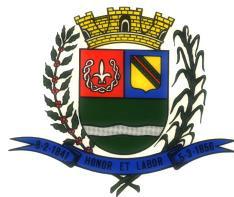 www.camarasantabranca.sp.gov.brCLÁUSULA DÉCIMA PRIMEIRA – DO PRAZO11.1 Este contrato vigorará pelo período de 120 dias, contados da data de assinatura deste ajuste.11.2 O contrato poderá ser prorrogado se houver interesse das partes.CLÁUSULA DÉCIMA SEGUNDA – DO FORO12.1 Fica eleito o Foro da Comarca de Santa Branca para dirimir qualquer dúvida oriunda da execução deste instrumento, com renúncia expressa a qualquer outro, por mais privilegiado que seja, salvo os casos previstos no Artigo 102, inciso I, alínea “d” da Constituição Federal.E, por estarem assim justos e contratados, assinam o presente instrumento em 03 (três) vias de igual teor e forma, na presença das testemunhas infra-assinadas.Santa Branca, 19 de abril de 2017.CÂMARA MUNICIPAL DE SANTA BRANCA- Ver. EDER DE ARAÚJO SENNA - PresidenteDÉDALUS CONCURSOS E TREINAMENTOS EIRELI - ME- FABIO MARTINS PEREIRA BARROS – Sócio AdministradorTESTEMUNHAS:_________________________________Nome: Hélcia Cristina Rodrigues FerreiraRG: 18.595.773_________________________________Nome: Antonio Carlos de OliveiraRG: 20.143.997-3Caixa Postal nº 30 – CEP 12.380-000 – tel. (12) 3972-0322 – cmstbr@uol.com.br. - Santa Branca – SP.CÂMARA MUNICIPAL DE SANTA BRANCA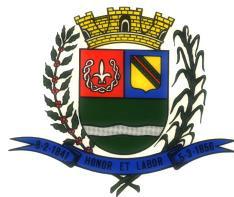 www.camarasantabranca.sp.gov.brANEXO I – MEMORIAL DESCRITIVODA EXECUÇÃO DOS SERVIÇOS:OBJETO: prestação de serviços técnico-especializados de organização e realização de concurso público de provas, ou de provas e títulos, para provimento de 01 (uma) vaga para o emrpego público deProcurador Jurídico Legislativo e de 01 (uma) vaga para o emprego público de Contador Legislativo, junto à Câmara Municipal de Santa Branca, conforme as Leis Municipais nºs. 1618 e 1619, de 02 de dezembro de 2016, com a realização de inscrições, preparação das provas, elaboração da lista de classificação geral de candidatos, bem como a promoção dos atos necessários à seleção, conforme a relação de cargos:Caixa Postal nº 30 – CEP 12.380-000 – tel. (12) 3972-0322 – cmstbr@uol.com.br. - Santa Branca – SP.CÂMARA MUNICIPAL DE SANTA BRANCA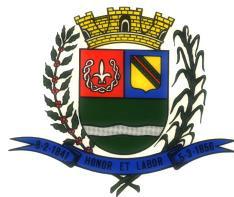 www.camarasantabranca.sp.gov.br3.9	Toda a documentação a que se refere à “Avaliação do Candidato” deverá ser entregue à Comissão Especial para arquivo;3.10	O desenvolvimento dos trabalhos de Elaboração e Condução do Concurso é de inteira responsabilidade da contratada, cabendo a esta a condução e retificação, se necessário, de forma circunstanciada, de etapas deste Anexo.RELAÇÃO DE FUNÇÃO/QUANTIDADE DE SERVIDORES PARA O CINCURSO PÚBLICOSanta Branca, 19 de abril de 2017.CÂMARA MUNICIPAL DE SANTA BRANCA- Ver. EDER DE ARAÚJO SENNA - PresidenteDÉDALUS CONCURSOS E TREINAMENTOS EIRELI - ME - FABIO MARTINS PEREIRA BARROS – Sócio AdministradorCaixa Postal nº 30 – CEP 12.380-000 – tel. (12) 3972-0322 – cmstbr@uol.com.br. - Santa Branca – SP.1OBJETIVO: Realização de Concurso Público1.1Planejamento, Organização e Execução do Concurso Público.2SERVIÇOS ABRANGIDOS:2.1Análise  da  Legislação  Municipal  (Leis,  Decretos,  Regulamentos,  Estatutos  e  LeiOrgânica do Município);2.2Elaboração de Editais e respectivo conteúdo programático por cargo;2.3Viabilização de inscrição on line e presencial;2.4Confecção de manual do candidato;2.5Divulgação dos atos do concurso através do site da CONTRATADA e no quadro eavisos do órgão público;2.6Central de atendimento telefônico e via e-mail ou fale conosco;2.7Emissão de relatório e editais de confirmação de inscrição e de convocação para todasas fases do certame;2.8Seleção e inspeção prévias dos locais de prova;2.9Alocação de candidatos;2.10Elaboração e impressão das provas em absoluto sigilo;2.11Transporte dos malotes e de todo material sob escolta de seguranças;2.12Controle de portaria;2.13Aplicação das provas objetivas, práticas, de avaliação física ou psicológica, conformelegislação vigente;2.14Divulgação de gabaritos;2.15Correção por leitura óptica;2.16Análise e pontuação de títulos, se for o caso;2.17Assessoria  Jurídica  para  eventuais  respostas  a  recursos  e/ou  ações  judiciais,  sehouver;2.18Homologação do certame.3CABERÁ  AINDA  À  CONTRATADA,  mantidas  e  ratificadas  todas  as  demaisobrigações que não conflitem com as já elencadas nos itens 1 e 2 e respectivossubitens;3.1Trabalhos relativos às fichas de inscrição;3.2Comprovante de recolhimento de taxa;3.3Definição  do  período  da  inscrição  (somente  dias  úteis),  horário,  local,  forma  eendereço;3.4Definir ou indeferir as inscrições;3.5Julgar os recursos dos candidatos, cujas inscrições foram indeferidas;3.6Preparar, aplicar, corrigir e avaliar as provas estabelecidas para o processo Concurso;3.7Julgar os recursos interpostos contra o resultado das provas;3.8Elaborar relatório final, constando todas as etapas e resultados do Concurso;FUNÇÃOVAGASSALÁRIOESCOLARIDADEESCOLARIDADELEI MUNICIPALContador Legislativo01R$ 3.196,20Bacharelem1.619/16ContabilidadeeInscrição CRCProcurador  Jurídico01R$ 3.196,20Bacharelem1.618/16LegislativoDireito e InscriçãoDireito e Inscriçãona OAB